CURRICULUM VITAEPersonal InfoFull Name: Hala mohammed majeed 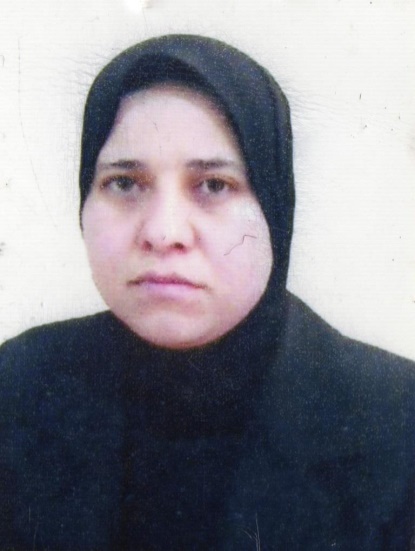 Nationality: maslamPlace of Birth: kurkukBirth Date: 08/10/1980Public Major: veterinary surgical medicineSpecial Major: microbiologyAcademic rank: Assistant professorMarital Status: SingleE-Mail: halamicro@tu.edu.iqACADEMIC QUALIFICATIONS (Certificates) Academic rankCourse TaughtPublicationsAcademic Conference AttendedAwards & certificates or letters of appreciationADMINISTRATIVE posts        Signature                                                                                                 Signature    Dean of College                                                                               President of UniversityQualificationGradeCountryMajorInstitutionDate obtainedB. A. Good iraq Baghdad university veterinary surgical medicine 07/07/2004M. A. Excellence iraq baghdad microbiology 08/20/2008Ph. D. Excellence iraq university tikrut microbiology 05/01/2015RankDate obtainedprofessorAssistant professor11/16/2016Lecturer 10/12/2011Assistant lecturer 08/20/2008UndergraduatePostgraduate microbiology parasitologyvirologyimmunologyclinical pathologyicalHygiene practicalbacteriologyPublished researches / ArticlePublished DateJournal book  Isolation and identification of causative agent bacteria aerobic Cause Clinical Mastitis From Cows and The role Lactobacillus 06/01/2009 Journal Tikrit Univ. For Agri. Sci. Study on Prevalence of Bovine Mastitis and Its Major Causative Agents in Salahadin City, Iraq. 06/06/2016 Journal Tikrit Univ. For Agri. Sci Isolation and identification of causative bacteria Cause chronic sinusitis 08/09/2011 Journal Tikrit Univ. For Sci Isolation and identification of fungi Cause inflammation chronic sinusitis 04/07/2011 Journal Tikrit Univ. For SciASSOCIATION BETWEEN HERPES SIMPLEX VIRUS TYPE 2 (HSV 2) AND BAD OBSTETRIC OUTCOMES05/07/2014Our Dermatol OnlineAssociation Between Cytomegalovirus Infection and Bad Obstetric Outcomes in Women from Kirkuk.11/04/2014Int J Public Health SciRubella Seroprevalence in Women with Bad Obstetric History11/02/2016Journal of Immuno VirologyIsolation of diverse bacterial species associated with sheep diseases in salah - Din City, Iraq.11/05/2016المؤتمر الطب البيطري الثالثAutoantibodies In Women With Bad Obstetric History11/03/2016ournal-of-Immunology-and-Cellular-MicrobiologyjAutoantibodies In Women With Bad Obstetric History11/03/2016ournal-of-Immunology-and-Cellular-MicrobiologyjConference TitleConference DateConference Place3rd scientific conference of veterinary medicine05/02/2016Tikrit university-college of veterinary medicineInstitution AwardedDate obtainedReasons for AwardingInstitutes of Appreciationministerial 06/06/2013Efforts at the university serviceletters of appreciation academic01/08/2004Efforts at the university serviceletters of appreciation academic04/16/2012Efforts at the university serviceletters of appreciation administrative01/20/2010Efforts at the university serviceletters of appreciation administrative12/10/2009Efforts at the university serviceletters of appreciation administrative11/05/2008Efforts at the university serviceletters of appreciation administrative04/07/2010university dayletters of appreciation administrative11/06/2011Efforts at the university serviceletters of appreciation administrative01/19/2016Efforts at the university serviceletters of appreciation administrative12/25/2011academic rankletters of appreciation MajorInstitutionDate helddeterminantcollege of veterinary medicine04/07/2009